О регистрации кандидата в депутаты Совета депутатов Бейского района Республики Хакасия пятого созыва по четырехмандатному избирательному округу № 2Кончакова Вячеслава НиколаевичаРассмотрев документы, представленные в территориальную избирательную комиссию Бейского района для регистрации кандидата в депутаты Совета депутатов Бейского района Республики Хакасия пятого созыва по четырехмандатному избирательному округу № 2 Кончакова Вячеслава Николаевича выдвинувшегося в порядке самовыдвижения, проверив соблюдение предусмотренного законом порядка выдвижения кандидата и достоверность представленных сведений, соблюдение порядка сбора подписей, оформления листов поддержки, достоверность сведений и подписей, проставленных в листах поддержки кандидата, территориальная избирательная комиссия Бейского района постановила:1. Зарегистрировать кандидата в депутаты Совета депутатов Бейского района Республики Хакасия пятого созыва по четырехмандатному избирательному округу № 2 Кончакова Вячеслава Николаевича, 1997 года рождения, выдвинувшегося в порядке самовыдвижения, 10 августа 2022 года в 17 часов 15 минут.2. Выдать зарегистрированному кандидату удостоверение о регистрации установленного образца. 3.  Направить настоящее постановление для опубликования в районную газету «Саянская Заря» и разместить в разделе «территориальная избирательная комиссия» на официальном сайте Бейского района Республики Хакасия в сети Интернет. Председатель комиссии					 	С.Н. МистратовСекретарь комиссии						          Т.Н. СлободчукРЕСПУБЛИКА ХАКАСИЯТЕРРИТОРИАЛЬНАЯ 
ИЗБИРАТЕЛЬНАЯ КОМИССИЯБЕЙСКОГО РАЙОНА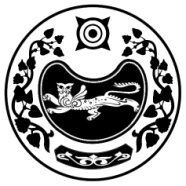 ХАКАС РЕСПУБЛИКАЗЫБЕЯ АЙМАOЫНЫA 
ОРЫНДАOЫТАБЫO КОМИССИЯЗЫХАКАС РЕСПУБЛИКАЗЫБЕЯ АЙМАOЫНЫA 
ОРЫНДАOЫТАБЫO КОМИССИЯЗЫС ПОЛНОМОЧИЯМИ ОКРУЖНОЙ ИЗБИРАТЕЛЬНОЙ КОМИССИИ ПО ВЫБОРАМ ДЕПУТАТОВ СОВЕТА ДЕПУТАТОВ БЕЙСКОГО РАЙОНА РЕСПУБЛИКИ ХАКАСИЯ ПЯТОГО СОЗЫВА ПО ЧЕТЫРЕХМАНДАТНОМУ ИЗБИРАТЕЛЬНОМУ ОКРУГУ № 2ПОСТАНОВЛЕНИЕ С ПОЛНОМОЧИЯМИ ОКРУЖНОЙ ИЗБИРАТЕЛЬНОЙ КОМИССИИ ПО ВЫБОРАМ ДЕПУТАТОВ СОВЕТА ДЕПУТАТОВ БЕЙСКОГО РАЙОНА РЕСПУБЛИКИ ХАКАСИЯ ПЯТОГО СОЗЫВА ПО ЧЕТЫРЕХМАНДАТНОМУ ИЗБИРАТЕЛЬНОМУ ОКРУГУ № 2ПОСТАНОВЛЕНИЕ С ПОЛНОМОЧИЯМИ ОКРУЖНОЙ ИЗБИРАТЕЛЬНОЙ КОМИССИИ ПО ВЫБОРАМ ДЕПУТАТОВ СОВЕТА ДЕПУТАТОВ БЕЙСКОГО РАЙОНА РЕСПУБЛИКИ ХАКАСИЯ ПЯТОГО СОЗЫВА ПО ЧЕТЫРЕХМАНДАТНОМУ ИЗБИРАТЕЛЬНОМУ ОКРУГУ № 2ПОСТАНОВЛЕНИЕ 10 августа 2022 годас. Бея№ 47/300-5